Jakarta, 20 Oktober 2016Mengetahui, 									Ketua Program Studi,	Dosen Pengampu,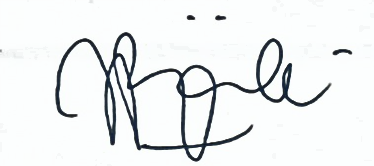 NURHAYANI, SH, MH								SRI REDJEKI SLAMET, SH, MHEVALUASI PEMBELAJARANKomponen penilaian :Kehadiran : 10 %Tugas 1: 20 %Tugas 2 : 15 %Ujian Tengah Semester  :  25 %Ujian Akhir Semester : 30 %Jakarta, 20 Oktober 2016Mengetahui, 									Ketua Program Studi,	Dosen Pengampu									NURHAYANI, SH, MH								SRI REDJEKI SLAMET, SH, MH			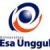 RENCANA PEMBELAJARAN SEMESTER GANJIL 2016/2017RENCANA PEMBELAJARAN SEMESTER GANJIL 2016/2017RENCANA PEMBELAJARAN SEMESTER GANJIL 2016/2017RENCANA PEMBELAJARAN SEMESTER GANJIL 2016/2017RENCANA PEMBELAJARAN SEMESTER GANJIL 2016/2017RENCANA PEMBELAJARAN SEMESTER GANJIL 2016/2017RENCANA PEMBELAJARAN SEMESTER GANJIL 2016/2017RENCANA PEMBELAJARAN SEMESTER GANJIL 2016/2017RENCANA PEMBELAJARAN SEMESTER GANJIL 2016/2017PROGRAM STUDI ILMU HUKUM FAKULTAS HUKUM PROGRAM STUDI ILMU HUKUM FAKULTAS HUKUM PROGRAM STUDI ILMU HUKUM FAKULTAS HUKUM PROGRAM STUDI ILMU HUKUM FAKULTAS HUKUM PROGRAM STUDI ILMU HUKUM FAKULTAS HUKUM PROGRAM STUDI ILMU HUKUM FAKULTAS HUKUM PROGRAM STUDI ILMU HUKUM FAKULTAS HUKUM PROGRAM STUDI ILMU HUKUM FAKULTAS HUKUM PROGRAM STUDI ILMU HUKUM FAKULTAS HUKUM UNIVERSITAS ESA UNGGULUNIVERSITAS ESA UNGGULUNIVERSITAS ESA UNGGULUNIVERSITAS ESA UNGGULUNIVERSITAS ESA UNGGULUNIVERSITAS ESA UNGGULUNIVERSITAS ESA UNGGULUNIVERSITAS ESA UNGGULUNIVERSITAS ESA UNGGULMata kuliahMata kuliahMata kuliah:HUKUM ACARA TATA USAHA NEGARA HUKUM ACARA TATA USAHA NEGARA HUKUM ACARA TATA USAHA NEGARA Kode MK::HKM504Mata kuliah prasyaratMata kuliah prasyaratMata kuliah prasyarat:---Bobot MK::2 SKSDosen PengampuDosen PengampuDosen Pengampu:SRI REDJEKI SLAMET, SH, MHSRI REDJEKI SLAMET, SH, MHSRI REDJEKI SLAMET, SH, MHKode Dosen::6529Alokasi WaktuAlokasi WaktuAlokasi Waktu: Tatap muka 14 x 100 menit, tidak ada praktik, tidak ada online (untuk kelas Reguler) dan  ada online (untuk kelas karyawan) Tatap muka 14 x 100 menit, tidak ada praktik, tidak ada online (untuk kelas Reguler) dan  ada online (untuk kelas karyawan) Tatap muka 14 x 100 menit, tidak ada praktik, tidak ada online (untuk kelas Reguler) dan  ada online (untuk kelas karyawan) Tatap muka 14 x 100 menit, tidak ada praktik, tidak ada online (untuk kelas Reguler) dan  ada online (untuk kelas karyawan) Tatap muka 14 x 100 menit, tidak ada praktik, tidak ada online (untuk kelas Reguler) dan  ada online (untuk kelas karyawan) Tatap muka 14 x 100 menit, tidak ada praktik, tidak ada online (untuk kelas Reguler) dan  ada online (untuk kelas karyawan) Tatap muka 14 x 100 menit, tidak ada praktik, tidak ada online (untuk kelas Reguler) dan  ada online (untuk kelas karyawan)Capaian PembelajaranCapaian PembelajaranCapaian Pembelajaran:Mahasiswa memiliki kemampuan memahami dan  mengerti  mengenai  penyelesaian  perkara di Pengadilan Tata Usaha Negara dan pada akhirnya mampu  beracara di PTUN pada persidangan sesungguhnya Dengan kunjungan ke PTUN dan  mengikuti persidangan, diharapkan mahasiswa dapat memahami praktek  beracara tata usaha negara  di PTUN  serta dapat memahami implementasi materi teori acara TUN dengan pelaksanaannya di PTUNMahasiswa memiliki kemampuan memahami dan  mengerti  mengenai  penyelesaian  perkara di Pengadilan Tata Usaha Negara dan pada akhirnya mampu  beracara di PTUN pada persidangan sesungguhnya Dengan kunjungan ke PTUN dan  mengikuti persidangan, diharapkan mahasiswa dapat memahami praktek  beracara tata usaha negara  di PTUN  serta dapat memahami implementasi materi teori acara TUN dengan pelaksanaannya di PTUNMahasiswa memiliki kemampuan memahami dan  mengerti  mengenai  penyelesaian  perkara di Pengadilan Tata Usaha Negara dan pada akhirnya mampu  beracara di PTUN pada persidangan sesungguhnya Dengan kunjungan ke PTUN dan  mengikuti persidangan, diharapkan mahasiswa dapat memahami praktek  beracara tata usaha negara  di PTUN  serta dapat memahami implementasi materi teori acara TUN dengan pelaksanaannya di PTUNMahasiswa memiliki kemampuan memahami dan  mengerti  mengenai  penyelesaian  perkara di Pengadilan Tata Usaha Negara dan pada akhirnya mampu  beracara di PTUN pada persidangan sesungguhnya Dengan kunjungan ke PTUN dan  mengikuti persidangan, diharapkan mahasiswa dapat memahami praktek  beracara tata usaha negara  di PTUN  serta dapat memahami implementasi materi teori acara TUN dengan pelaksanaannya di PTUNMahasiswa memiliki kemampuan memahami dan  mengerti  mengenai  penyelesaian  perkara di Pengadilan Tata Usaha Negara dan pada akhirnya mampu  beracara di PTUN pada persidangan sesungguhnya Dengan kunjungan ke PTUN dan  mengikuti persidangan, diharapkan mahasiswa dapat memahami praktek  beracara tata usaha negara  di PTUN  serta dapat memahami implementasi materi teori acara TUN dengan pelaksanaannya di PTUNMahasiswa memiliki kemampuan memahami dan  mengerti  mengenai  penyelesaian  perkara di Pengadilan Tata Usaha Negara dan pada akhirnya mampu  beracara di PTUN pada persidangan sesungguhnya Dengan kunjungan ke PTUN dan  mengikuti persidangan, diharapkan mahasiswa dapat memahami praktek  beracara tata usaha negara  di PTUN  serta dapat memahami implementasi materi teori acara TUN dengan pelaksanaannya di PTUNMahasiswa memiliki kemampuan memahami dan  mengerti  mengenai  penyelesaian  perkara di Pengadilan Tata Usaha Negara dan pada akhirnya mampu  beracara di PTUN pada persidangan sesungguhnya Dengan kunjungan ke PTUN dan  mengikuti persidangan, diharapkan mahasiswa dapat memahami praktek  beracara tata usaha negara  di PTUN  serta dapat memahami implementasi materi teori acara TUN dengan pelaksanaannya di PTUNSESIKEMAMPUANAKHIRKEMAMPUANAKHIRMATERI PEMBELAJARANMATERI PEMBELAJARANBENTUK PEMBELAJARAN SUMBER PEMBELAJARANSUMBER PEMBELAJARANSUMBER PEMBELAJARANINDIKATORPENILAIANINDIKATORPENILAIAN1Mahasiswa lebih mengenali dosen Pengasuh, dan me-mahami tujuan yang Ingin dicapai terhadap pembe-lajaran Mata kuliah hukum acara PTUN.Mahasiswa lebih mengenali dosen Pengasuh, dan me-mahami tujuan yang Ingin dicapai terhadap pembe-lajaran Mata kuliah hukum acara PTUN.Pengantar :perkenalan de-ngan    Dosen pe-ngasuhperkenalan seki-las tentang sub-jek mata Kuliah dan Pengenalan tentang metode pembelajaran yang   akan diber lakukanPenyampaian per-aturan perundang -undangan yang wajib dibawa se-tiap perkuliahan (UU PTUN)Pembagian kelom pok dan pembe-rian tugas kun-jungan ke Penga-dilan tata usa-ha Negara (PTUN) untuk mengikuti persidangan sua-tu kasus perkenalan seki-las tentang subjek mata Kuliah dan Pengantar secara ringkas Hukum Acara TUN beri-kut pula  penger-tian dan asas-asas hukum acara TUNPengertianKedudukan TUNCiri dan Asas TUNPengantar :perkenalan de-ngan    Dosen pe-ngasuhperkenalan seki-las tentang sub-jek mata Kuliah dan Pengenalan tentang metode pembelajaran yang   akan diber lakukanPenyampaian per-aturan perundang -undangan yang wajib dibawa se-tiap perkuliahan (UU PTUN)Pembagian kelom pok dan pembe-rian tugas kun-jungan ke Penga-dilan tata usa-ha Negara (PTUN) untuk mengikuti persidangan sua-tu kasus perkenalan seki-las tentang subjek mata Kuliah dan Pengantar secara ringkas Hukum Acara TUN beri-kut pula  penger-tian dan asas-asas hukum acara TUNPengertianKedudukan TUNCiri dan Asas TUNCeramah dan diskusiPembahasan tiap materi de-ngan undang-undangMedia : kelas, komputer, LCD, White-board, web------------ Pemahaman secara umum Penyelesaian sengketa melalui Pera-dilan Tata Usaha Ne-gara dan konsep Ke-putusan tata usaha Negara  Pemahaman secara umum Penyelesaian sengketa melalui Pera-dilan Tata Usaha Ne-gara dan konsep Ke-putusan tata usaha Negara 2Mahasiswa mampu memahami lemba-ga peradilan TUN serta organ-organ di dalamnyaMahasiswa mampu memahami lemba-ga peradilan TUN serta organ-organ di dalamnyaPeradilan Tata Usa- ha Negara Lembaga Pera-dilan TUNKedudukan dan susunan lembaga per adilan TUNHakim di PTUN dan PT TUNPaniteraKekuasaan dan wewenang PTUNPeradilan Tata Usa- ha Negara Lembaga Pera-dilan TUNKedudukan dan susunan lembaga per adilan TUNHakim di PTUN dan PT TUNPaniteraKekuasaan dan wewenang PTUNCeramah dan diskusiPembahasan tiap materi dengan undang-undangMedia : kelas, komputer, LCD, White-board, webUU No. 5 Th 86 jo UU No. 9 Th 2004 jo UU No.  51 Th 2009Usaha Memahami Undang Undang tentang Peradilan Tata Usaha Negara, Buku I dan II, Karangan :  Indiharto, SH .Peradilan Tata Usaha Ne-gara di Indonesia, Kara-ngan : Adriaan W. Bedner.UU No. 5 Th 86 jo UU No. 9 Th 2004 jo UU No.  51 Th 2009Usaha Memahami Undang Undang tentang Peradilan Tata Usaha Negara, Buku I dan II, Karangan :  Indiharto, SH .Peradilan Tata Usaha Ne-gara di Indonesia, Kara-ngan : Adriaan W. Bedner.UU No. 5 Th 86 jo UU No. 9 Th 2004 jo UU No.  51 Th 2009Usaha Memahami Undang Undang tentang Peradilan Tata Usaha Negara, Buku I dan II, Karangan :  Indiharto, SH .Peradilan Tata Usaha Ne-gara di Indonesia, Kara-ngan : Adriaan W. Bedner.Pemahaman mengenai pengadilan tata usaha Negara sebagai lem-baga yang diberi ke-wenangan menyele-saikan sengketa tata  usaha Negara  Pemahaman mengenai pengadilan tata usaha Negara sebagai lem-baga yang diberi ke-wenangan menyele-saikan sengketa tata  usaha Negara  3Mahasiswa mampu mengerti dan me-mahami konsep Ke-putusan Tata Usaha Negara yang dapat menjadi objek sengketa di PTUNMahasiswa mampu mengerti dan me-mahami konsep Ke-putusan Tata Usaha Negara yang dapat menjadi objek sengketa di PTUNKeputusan Pejabat Ta-ta Usaha NegaraBadan atau Peja-bat Tata Usaha NegaraAsas-Asas Umum Pemerintahan yang BaikSengketa Tata Usaha NegaraKriteria  Keputus-an Tata Usaha NegaraUnsur dan Macam Penetapan Ter-tulisSifat keputusan ta ta usaha NegaraTidak termasuk pengertian  kepu-tusan TUNKeputusan Pejabat Ta-ta Usaha NegaraBadan atau Peja-bat Tata Usaha NegaraAsas-Asas Umum Pemerintahan yang BaikSengketa Tata Usaha NegaraKriteria  Keputus-an Tata Usaha NegaraUnsur dan Macam Penetapan Ter-tulisSifat keputusan ta ta usaha NegaraTidak termasuk pengertian  kepu-tusan TUNCeramah dan diskusiPembahasan tiap materi de-ngan undang-undangMedia : kelas, komputer, LCD, White-board, webUU No. 5 Th 86 jo UU No. 9 Th 2004 jo UU No.  51 Th 2009Usaha Memahami Undang Undang tentang Peradilan Tata Usaha Negara, Buku I dan II, Karangan :  Indiharto, SH .Hukum  Acara Pengadilan Tata Usaha Negara, Karangan : Mr. Martiman Prodjohamidjojo, M.A, M.M.Peradilan Tata Usaha Negara di Indonesia, Karangan :  Adriaan W. Bedner.UU No. 5 Th 86 jo UU No. 9 Th 2004 jo UU No.  51 Th 2009Usaha Memahami Undang Undang tentang Peradilan Tata Usaha Negara, Buku I dan II, Karangan :  Indiharto, SH .Hukum  Acara Pengadilan Tata Usaha Negara, Karangan : Mr. Martiman Prodjohamidjojo, M.A, M.M.Peradilan Tata Usaha Negara di Indonesia, Karangan :  Adriaan W. Bedner.UU No. 5 Th 86 jo UU No. 9 Th 2004 jo UU No.  51 Th 2009Usaha Memahami Undang Undang tentang Peradilan Tata Usaha Negara, Buku I dan II, Karangan :  Indiharto, SH .Hukum  Acara Pengadilan Tata Usaha Negara, Karangan : Mr. Martiman Prodjohamidjojo, M.A, M.M.Peradilan Tata Usaha Negara di Indonesia, Karangan :  Adriaan W. Bedner.Memahami  objek sengketa di PTUN adalah ke-putusan tata usaha yang ber-sifat konkrit, in-dividual dan finalMemahami  objek sengketa di PTUN adalah ke-putusan tata usaha yang ber-sifat konkrit, in-dividual dan final4Mahasiswa mampu memahami cara pe-nyelesaian sengketa TUN melalui lemba-ga admi nistrasi dan melalui pengajuan gugatanMahasiswa mampu memahami cara pe-nyelesaian sengketa TUN melalui lemba-ga admi nistrasi dan melalui pengajuan gugatanPenyelesian Seng-keta TUNPenyelesaian me-lalui upaya admi-nistrasiPenyelesaian me-lalui gugatan Penyelesian Seng-keta TUNPenyelesaian me-lalui upaya admi-nistrasiPenyelesaian me-lalui gugatan Ceramah dan diskusi Pembahasan tiap materi de-ngan undang-undangMedia : kelas, kom-puter, LCD, White-board, webUU No. 5 Th 86 jo UU No. 9 Th 2004 jo UU No.  51 Th 2009Usaha Memahami Undang Undang tentang Peradilan Tata Usaha Negara, Buku I dan II, Karangan :  Indiharto, SH .Hukum  Acara Pengadilan Tata Usaha Negara, Kara-ngan : Mr. Martiman Prodjohamidjojo, M.A, M.M.Hukum Acara Peradilan Tata Usaha Negara, Kara-ngan : A. Soetami, S.H.Teori dan Praktek Peradilan Tata Usaha Negara, Karangan : Dr. W. Riawan Tjandra, S.H., M.Hum.Hukum Acara Peradilan Tata Usaha Negara, Kara-ngan : R. Wiyono, S.H.UU No. 5 Th 86 jo UU No. 9 Th 2004 jo UU No.  51 Th 2009Usaha Memahami Undang Undang tentang Peradilan Tata Usaha Negara, Buku I dan II, Karangan :  Indiharto, SH .Hukum  Acara Pengadilan Tata Usaha Negara, Kara-ngan : Mr. Martiman Prodjohamidjojo, M.A, M.M.Hukum Acara Peradilan Tata Usaha Negara, Kara-ngan : A. Soetami, S.H.Teori dan Praktek Peradilan Tata Usaha Negara, Karangan : Dr. W. Riawan Tjandra, S.H., M.Hum.Hukum Acara Peradilan Tata Usaha Negara, Kara-ngan : R. Wiyono, S.H.UU No. 5 Th 86 jo UU No. 9 Th 2004 jo UU No.  51 Th 2009Usaha Memahami Undang Undang tentang Peradilan Tata Usaha Negara, Buku I dan II, Karangan :  Indiharto, SH .Hukum  Acara Pengadilan Tata Usaha Negara, Kara-ngan : Mr. Martiman Prodjohamidjojo, M.A, M.M.Hukum Acara Peradilan Tata Usaha Negara, Kara-ngan : A. Soetami, S.H.Teori dan Praktek Peradilan Tata Usaha Negara, Karangan : Dr. W. Riawan Tjandra, S.H., M.Hum.Hukum Acara Peradilan Tata Usaha Negara, Kara-ngan : R. Wiyono, S.H.Pemahaman mengenai penyelesaian sengketa TUN berdasar-kan pa-sal 48 dan cara  de-ngan pengajuan gu-gatanPemahaman mengenai penyelesaian sengketa TUN berdasar-kan pa-sal 48 dan cara  de-ngan pengajuan gu-gatan5mahasiswa dapat mengetahui para pihak yang berper-kara di depan si-dang PTUN,    Siapa yang menjadi ter-gugat, dan bilama-na pihak ketiga masuk atau  dili-batkan dalam pro-ses persidangan PTUN dan alasan pengajuan  gugatan serta pe-ngadilan  TUN yang berwe-nang mengadilimahasiswa dapat mengetahui para pihak yang berper-kara di depan si-dang PTUN,    Siapa yang menjadi ter-gugat, dan bilama-na pihak ketiga masuk atau  dili-batkan dalam pro-ses persidangan PTUN dan alasan pengajuan  gugatan serta pe-ngadilan  TUN yang berwe-nang mengadiliBeracara di Pera-dilan Tata Usaha NegaraSubjek /Para Pi-hakTergugatPenggugat Perwakilan dan  bantuan  Hukum  dalam proses per-adilan TUN Sifat  pokok pem-be rian kuasa Syarat formil su-rat kuasa Praktek membuat Surat KuasaAlasan pengajuan gugatanKompetensi pe-ngajuan gugatanBeracara di Pera-dilan Tata Usaha NegaraSubjek /Para Pi-hakTergugatPenggugat Perwakilan dan  bantuan  Hukum  dalam proses per-adilan TUN Sifat  pokok pem-be rian kuasa Syarat formil su-rat kuasa Praktek membuat Surat KuasaAlasan pengajuan gugatanKompetensi pe-ngajuan gugatanCeramah Dan diskusi Pembahasan tiap materi dengan un-dangundangMedia : kelas, kom-puter, LCD, White-board, webUU No. 5 Th 86 jo UU No. 9 Th 2004 jo UU No.  51 Th 2009Hukum  Acara Pengadil-an Tata Usaha Negara, Karangan : Mr. Martiman Prodjohamidjojo, M.A, M.M.Hukum Acara Peradilan Tata Usaha Negara, Kara-ngan : A. Soetami, S.H.Peradilan Tata Usaha Negara di Indonesia, Karangan :  Adriaan W. Bedner.Teori dan Praktek Pera-dilan Tata Usaha Negara, Karangan : Dr. W. Riawan Tjandra, S.H., M.Hum.Hukum Acara Peradilan Tata Usaha Negara, Kara-ngan : R. Wiyono, S.H. UU No. 5 Th 86 jo UU No. 9 Th 2004 jo UU No.  51 Th 2009Hukum  Acara Pengadil-an Tata Usaha Negara, Karangan : Mr. Martiman Prodjohamidjojo, M.A, M.M.Hukum Acara Peradilan Tata Usaha Negara, Kara-ngan : A. Soetami, S.H.Peradilan Tata Usaha Negara di Indonesia, Karangan :  Adriaan W. Bedner.Teori dan Praktek Pera-dilan Tata Usaha Negara, Karangan : Dr. W. Riawan Tjandra, S.H., M.Hum.Hukum Acara Peradilan Tata Usaha Negara, Kara-ngan : R. Wiyono, S.H. UU No. 5 Th 86 jo UU No. 9 Th 2004 jo UU No.  51 Th 2009Hukum  Acara Pengadil-an Tata Usaha Negara, Karangan : Mr. Martiman Prodjohamidjojo, M.A, M.M.Hukum Acara Peradilan Tata Usaha Negara, Kara-ngan : A. Soetami, S.H.Peradilan Tata Usaha Negara di Indonesia, Karangan :  Adriaan W. Bedner.Teori dan Praktek Pera-dilan Tata Usaha Negara, Karangan : Dr. W. Riawan Tjandra, S.H., M.Hum.Hukum Acara Peradilan Tata Usaha Negara, Kara-ngan : R. Wiyono, S.H. Pemahaman mengenai penggugat, tergugat, konsep perwa-kilan atau kuasa dan pemahaman mengenai penga dilan yang ber-wenang menga-dili secara kom-petensiPemahaman mengenai penggugat, tergugat, konsep perwa-kilan atau kuasa dan pemahaman mengenai penga dilan yang ber-wenang menga-dili secara kom-petensi6mahasiswa mema-hami alasan dan mengetahui syarat-syarat mengajukan gugatan, substansi gugatan: Identitas, fundamentum petendi/posita dan petitum dalam ma-teri surat gugatan.mahasiswa mema-hami alasan dan mengetahui syarat-syarat mengajukan gugatan, substansi gugatan: Identitas, fundamentum petendi/posita dan petitum dalam ma-teri surat gugatan.Gugatan  :Surat gugatan Substansi  surat gu-gatanIsi surat gugatanPraktek membuat Surat gugatanGugatan  :Surat gugatan Substansi  surat gu-gatanIsi surat gugatanPraktek membuat Surat gugatanCeramah Dan diskusi Pembahasan tiap materi de-ngan undang-undangMedia : kelas, komputer, LCD, White-board, webLatihan mem-buat surat gu-gatanUU No. 5 Th 86 jo UU No. 9 Th 2004 jo UU No.  51 Th 2009Usaha Memahami Undang Undang tentang Peradilan Tata Usaha Negara, Buku I dan II, Karangan :  Indiharto, SH .Hukum  Acara Pengadilan Tata Usaha Negara, Kara-ngan : Mr. Martiman Pro-djohamidjojo, M.A, M.M.Hukum Acara Peradilan Tata Usaha Negara, Kara-ngan : A. Soetami, S.H.Teori dan Praktek Pera-dilan Tata Usaha Negara, Karangan : Dr. W. Riawan Tjandra, S.H., M.Hum.Hukum Acara Peradilan Tata Usaha Negara, Kara-ngan : R. Wiyono, S.H. UU No. 5 Th 86 jo UU No. 9 Th 2004 jo UU No.  51 Th 2009Usaha Memahami Undang Undang tentang Peradilan Tata Usaha Negara, Buku I dan II, Karangan :  Indiharto, SH .Hukum  Acara Pengadilan Tata Usaha Negara, Kara-ngan : Mr. Martiman Pro-djohamidjojo, M.A, M.M.Hukum Acara Peradilan Tata Usaha Negara, Kara-ngan : A. Soetami, S.H.Teori dan Praktek Pera-dilan Tata Usaha Negara, Karangan : Dr. W. Riawan Tjandra, S.H., M.Hum.Hukum Acara Peradilan Tata Usaha Negara, Kara-ngan : R. Wiyono, S.H. UU No. 5 Th 86 jo UU No. 9 Th 2004 jo UU No.  51 Th 2009Usaha Memahami Undang Undang tentang Peradilan Tata Usaha Negara, Buku I dan II, Karangan :  Indiharto, SH .Hukum  Acara Pengadilan Tata Usaha Negara, Kara-ngan : Mr. Martiman Pro-djohamidjojo, M.A, M.M.Hukum Acara Peradilan Tata Usaha Negara, Kara-ngan : A. Soetami, S.H.Teori dan Praktek Pera-dilan Tata Usaha Negara, Karangan : Dr. W. Riawan Tjandra, S.H., M.Hum.Hukum Acara Peradilan Tata Usaha Negara, Kara-ngan : R. Wiyono, S.H. Pemahaman mengenai gugatan dan mampu me-nyusun gugatanPemahaman mengenai gugatan dan mampu me-nyusun gugatan7Mahasiswa  mampu memahami bagai-mana acara peme-riksaan  perkara di PTUN dengan acara biasa Mahasiswa  mampu memahami bagai-mana acara peme-riksaan  perkara di PTUN dengan acara biasa Acara Biasa Tujuan dan Sifat Acara Biasa Penetapan hari si-dang dan pema-nggilan para pi-hakpemeriksaan di muka sidang Para pelaku si-dangJawab menjawabAcara Biasa Tujuan dan Sifat Acara Biasa Penetapan hari si-dang dan pema-nggilan para pi-hakpemeriksaan di muka sidang Para pelaku si-dangJawab menjawabCeramah Ddan diskusi Pembahasan tiap materi dengan un-dang-undangMedia : kelas, kom-puter, LCD, White-board, webUU No. 5 Th 86 jo UU No. 9 Th 2004 jo UU No.  51 Th 2009Usaha Memahami Undang Undang tentang Peradilan Tata Usaha Negara, Buku I dan II, Karangan :  Indiharto, SH .Hukum  Acara Pengadilan Tata Usaha Negara, Karangan : Mr. Martiman Prodjohamidjojo, M.A, M.M.Hukum Acara Peradilan Tata Usaha Negara, Kara-ngan : A. Soetami, S.H.Teori dan Praktek Per-adilan Tata Usaha Negara, Karangan : Dr. W. Riawan Tjandra, S.H., M.Hum.Hukum Acara Peradilan Tata Usaha Negara, Kara-ngan : R. Wiyono, S.H.  UU No. 5 Th 86 jo UU No. 9 Th 2004 jo UU No.  51 Th 2009Usaha Memahami Undang Undang tentang Peradilan Tata Usaha Negara, Buku I dan II, Karangan :  Indiharto, SH .Hukum  Acara Pengadilan Tata Usaha Negara, Karangan : Mr. Martiman Prodjohamidjojo, M.A, M.M.Hukum Acara Peradilan Tata Usaha Negara, Kara-ngan : A. Soetami, S.H.Teori dan Praktek Per-adilan Tata Usaha Negara, Karangan : Dr. W. Riawan Tjandra, S.H., M.Hum.Hukum Acara Peradilan Tata Usaha Negara, Kara-ngan : R. Wiyono, S.H.  UU No. 5 Th 86 jo UU No. 9 Th 2004 jo UU No.  51 Th 2009Usaha Memahami Undang Undang tentang Peradilan Tata Usaha Negara, Buku I dan II, Karangan :  Indiharto, SH .Hukum  Acara Pengadilan Tata Usaha Negara, Karangan : Mr. Martiman Prodjohamidjojo, M.A, M.M.Hukum Acara Peradilan Tata Usaha Negara, Kara-ngan : A. Soetami, S.H.Teori dan Praktek Per-adilan Tata Usaha Negara, Karangan : Dr. W. Riawan Tjandra, S.H., M.Hum.Hukum Acara Peradilan Tata Usaha Negara, Kara-ngan : R. Wiyono, S.H.  Pemahaman bagai-mana  pemeriksaan  perkara dalam persi-danganPemahaman bagai-mana  pemeriksaan  perkara dalam persi-dangan8 Mahasiswa mampu:memahami teori Pembuktian dan barang bukti da-lam Persidangan PTUNMengetahui  dan memahami cara pengambilan pu-tusan oleh maje-lis hakim PTUN dan mengerti isi dan sisitematika Mahasiswa mampu:memahami teori Pembuktian dan barang bukti da-lam Persidangan PTUNMengetahui  dan memahami cara pengambilan pu-tusan oleh maje-lis hakim PTUN dan mengerti isi dan sisitematikaAcara Biasa (lanjutan) : Pembuktian dan Pu-tusan Pemeriksaan bukti (Pembuktian)Teori Ajaran pem-buktianAlat BuktiMembuat dan me-nyusun alat bukti Putusan Tata Cara Pengam-bilan PutusanIsi PutusanSistematika putusan hakimAcara Biasa (lanjutan) : Pembuktian dan Pu-tusan Pemeriksaan bukti (Pembuktian)Teori Ajaran pem-buktianAlat BuktiMembuat dan me-nyusun alat bukti Putusan Tata Cara Pengam-bilan PutusanIsi PutusanSistematika putusan hakimCeramah Dan dis-kusi Pembahasan tiap ma-teri dengan undang-undangMedia : kelas, kom-puter, LCD, white-board, webUU No. 5 Th 86 jo UU No. 9 Th 2004 jo UU No.  51 Th 2009Usaha Memahami Undang Undang tentang Peradilan Tata Usaha Negara, Buku I dan II, Karangan :  Indiharto, SH .Hukum  Acara Pengadilan Tata Usaha Negara, Kara-ngan : Mr. Martiman Pro-djohamidjojo, M.A, M.M.Hukum Acara Peradilan Tata Usaha Negara, Kara-ngan : A. Soetami, S.H.Teori dan Praktek Pera-dilan Tata Usaha Negara, Karangan : Dr. W. Riawan Tjandra, S.H., M.Hum.Hukum Acara Peradilan Tata Usaha Negara, Kara-ngan : R. Wiyono, S.H.UU No. 5 Th 86 jo UU No. 9 Th 2004 jo UU No.  51 Th 2009Usaha Memahami Undang Undang tentang Peradilan Tata Usaha Negara, Buku I dan II, Karangan :  Indiharto, SH .Hukum  Acara Pengadilan Tata Usaha Negara, Kara-ngan : Mr. Martiman Pro-djohamidjojo, M.A, M.M.Hukum Acara Peradilan Tata Usaha Negara, Kara-ngan : A. Soetami, S.H.Teori dan Praktek Pera-dilan Tata Usaha Negara, Karangan : Dr. W. Riawan Tjandra, S.H., M.Hum.Hukum Acara Peradilan Tata Usaha Negara, Kara-ngan : R. Wiyono, S.H.UU No. 5 Th 86 jo UU No. 9 Th 2004 jo UU No.  51 Th 2009Usaha Memahami Undang Undang tentang Peradilan Tata Usaha Negara, Buku I dan II, Karangan :  Indiharto, SH .Hukum  Acara Pengadilan Tata Usaha Negara, Kara-ngan : Mr. Martiman Pro-djohamidjojo, M.A, M.M.Hukum Acara Peradilan Tata Usaha Negara, Kara-ngan : A. Soetami, S.H.Teori dan Praktek Pera-dilan Tata Usaha Negara, Karangan : Dr. W. Riawan Tjandra, S.H., M.Hum.Hukum Acara Peradilan Tata Usaha Negara, Kara-ngan : R. Wiyono, S.H.Pemahaman menge-nai alat bukti dan ke-maampuan menyusun alat buktiPemahaman menge-nai alat bukti dan ke-maampuan menyusun alat bukti9 Mahasiswa mampu memahami menge-nai pemeriksaan de ngan acara singkat dan acara cepat di PTUN Mahasiswa mampu memahami menge-nai pemeriksaan de ngan acara singkat dan acara cepat di PTUNAcara singkat dan Acara CepatSifat pemeriksaan acara singkat Alasan pemeriksa an acara singkatProsedur acara singkat Putusan Alasan  dan sifat pemeriksaan acara cepatProsedur dan sya-rat dikabulkannya permohonan acara cepatAcara singkat dan Acara CepatSifat pemeriksaan acara singkat Alasan pemeriksa an acara singkatProsedur acara singkat Putusan Alasan  dan sifat pemeriksaan acara cepatProsedur dan sya-rat dikabulkannya permohonan acara cepatCeramah Dan dis-kusi Pembahasan tiap materi dengan un-dang-undangMedia : kelas, kom-puter, LCD, White-board, webUU No. 5 Th 86 jo UU No. 9 Th 2004 jo UU No.  51 Th 2009Usaha Memahami Undang Undang tentang Peradilan Tata Usaha Negara, Buku I dan II, Karangan :  Indi-harto, SH .Hukum  Acara Pengadilan Tata Usaha Negara, Kara-ngan : Mr. Martiman Pro-djohamidjojo, M.A, M.M.Hukum Acara Peradilan Tata Usaha Negara, Kara-ngan : A. Soetami, S.H.Teori dan Praktek Pera-dilan Tata Usaha Negara, Karangan : Dr. W. Riawan Tjandra, S.H., M.Hum.Hukum Acara Peradilan Tata Usaha Negara, Kara-ngan : R. Wiyono, S.H.UU No. 5 Th 86 jo UU No. 9 Th 2004 jo UU No.  51 Th 2009Usaha Memahami Undang Undang tentang Peradilan Tata Usaha Negara, Buku I dan II, Karangan :  Indi-harto, SH .Hukum  Acara Pengadilan Tata Usaha Negara, Kara-ngan : Mr. Martiman Pro-djohamidjojo, M.A, M.M.Hukum Acara Peradilan Tata Usaha Negara, Kara-ngan : A. Soetami, S.H.Teori dan Praktek Pera-dilan Tata Usaha Negara, Karangan : Dr. W. Riawan Tjandra, S.H., M.Hum.Hukum Acara Peradilan Tata Usaha Negara, Kara-ngan : R. Wiyono, S.H.UU No. 5 Th 86 jo UU No. 9 Th 2004 jo UU No.  51 Th 2009Usaha Memahami Undang Undang tentang Peradilan Tata Usaha Negara, Buku I dan II, Karangan :  Indi-harto, SH .Hukum  Acara Pengadilan Tata Usaha Negara, Kara-ngan : Mr. Martiman Pro-djohamidjojo, M.A, M.M.Hukum Acara Peradilan Tata Usaha Negara, Kara-ngan : A. Soetami, S.H.Teori dan Praktek Pera-dilan Tata Usaha Negara, Karangan : Dr. W. Riawan Tjandra, S.H., M.Hum.Hukum Acara Peradilan Tata Usaha Negara, Kara-ngan : R. Wiyono, S.H. Pemahaman  mengenai cara pemeriksaan secara cepat  dan acara singkat Pemahaman  mengenai cara pemeriksaan secara cepat  dan acara singkat10Mahasiswa mam-pu memahami bah wa keputus-an tata usaha Negara tetap da-pat dilaksanakan walaupun diaju-kan gugatan se-hingga dapat di-pahami mengenai lembaga penun-daan pelaksanaan keputusan TUNMahasiswa mam-pu memahami bah wa keputus-an tata usaha Negara tetap da-pat dilaksanakan walaupun diaju-kan gugatan se-hingga dapat di-pahami mengenai lembaga penun-daan pelaksanaan keputusan TUNPenundaan Pelak-sanaan Keputusan TUN yang digugat Keputusan tata usaha negara yang dapat dimo-honkan penun-daannyaPihak yang dapat mengajukan pe-nundaan Pengajuan per-mohonan penun-daanDasar pertimba-ngan pemberian  penundaanPutusan terha-dap permohonan pe-nundaan Penundaan Pelak-sanaan Keputusan TUN yang digugat Keputusan tata usaha negara yang dapat dimo-honkan penun-daannyaPihak yang dapat mengajukan pe-nundaan Pengajuan per-mohonan penun-daanDasar pertimba-ngan pemberian  penundaanPutusan terha-dap permohonan pe-nundaan Ceramah dan diskusi Pembahasan tiap materi de-ngan undang-undangMedia : kelas, kom-puter, LCD, White-board, webUU No. 5 Th 86 jo UU No. 9 Th 2004 jo UU No.  51 Th 2009Usaha Memahami Undang Undang tentang Peradilan Tata Usaha Negara, Buku I dan II, Karangan :  Indiharto, SH .Hukum  Acara Pengadilan Tata Usaha Negara, Karangan : Mr. Martiman Prodjohamidjojo, M.A, M.M.Hukum Acara Peradilan Tata Usaha Negara, Karangan : A. Soetami, S.H.Teori dan Praktek Peradilan Tata Usaha Negara, Karangan : Dr. W. Riawan Tjandra, S.H., M.Hum.Hukum Acara Peradilan Tata Usaha Negara, Karangan : R. Wiyono, S.H.UU No. 5 Th 86 jo UU No. 9 Th 2004 jo UU No.  51 Th 2009Usaha Memahami Undang Undang tentang Peradilan Tata Usaha Negara, Buku I dan II, Karangan :  Indiharto, SH .Hukum  Acara Pengadilan Tata Usaha Negara, Karangan : Mr. Martiman Prodjohamidjojo, M.A, M.M.Hukum Acara Peradilan Tata Usaha Negara, Karangan : A. Soetami, S.H.Teori dan Praktek Peradilan Tata Usaha Negara, Karangan : Dr. W. Riawan Tjandra, S.H., M.Hum.Hukum Acara Peradilan Tata Usaha Negara, Karangan : R. Wiyono, S.H.UU No. 5 Th 86 jo UU No. 9 Th 2004 jo UU No.  51 Th 2009Usaha Memahami Undang Undang tentang Peradilan Tata Usaha Negara, Buku I dan II, Karangan :  Indiharto, SH .Hukum  Acara Pengadilan Tata Usaha Negara, Karangan : Mr. Martiman Prodjohamidjojo, M.A, M.M.Hukum Acara Peradilan Tata Usaha Negara, Karangan : A. Soetami, S.H.Teori dan Praktek Peradilan Tata Usaha Negara, Karangan : Dr. W. Riawan Tjandra, S.H., M.Hum.Hukum Acara Peradilan Tata Usaha Negara, Karangan : R. Wiyono, S.H.Pemahaman bahwa gugatan tidak menun-da pelaksanaan kepu-tusan yang digugat  dan mampu membuat permohonan penunda an  pelaksanaan kepu-tusanPemahaman bahwa gugatan tidak menun-da pelaksanaan kepu-tusan yang digugat  dan mampu membuat permohonan penunda an  pelaksanaan kepu-tusan11Mahasiswa mema-hami mengenai beracara dengan Cuma-Cuma Mahasiswa mema-hami mengenai beracara dengan Cuma-Cuma Beracara dengan cu-ma-CumaSyarat beracara dengan cuma-cu-maProsedur beracara dengan Cuma-cu-maBeracara dengan cu-ma-CumaSyarat beracara dengan cuma-cu-maProsedur beracara dengan Cuma-cu-maCeramah dan diskusi Pembahasan tiap materi dengan un-dang-undangMedia : kelas, kom-puter, LCD, White-board, webUU No. 5 Th 86 jo UU No. 9 Th 2004 jo UU No.  51 Th 2009Usaha Memahami Undang Undang tentang Peradilan Tata Usaha Negara, Buku I dan II, Karangan :  Indiharto, SH .Hukum  Acara Pengadilan Tata Usaha Negara, Karangan : Mr. Martiman Prodjohamidjojo, M.A, M.M.Hukum Acara Peradilan Tata Usaha Negara, Karangan : A. Soetami, S.H.Teori dan Praktek Peradilan Tata Usaha Negara, Karangan : Dr. W. Riawan Tjandra, S.H., M.Hum.Hukum Acara Peradilan Tata Usaha Negara, Karangan : R. Wiyono, S.H.UU No. 5 Th 86 jo UU No. 9 Th 2004 jo UU No.  51 Th 2009Usaha Memahami Undang Undang tentang Peradilan Tata Usaha Negara, Buku I dan II, Karangan :  Indiharto, SH .Hukum  Acara Pengadilan Tata Usaha Negara, Karangan : Mr. Martiman Prodjohamidjojo, M.A, M.M.Hukum Acara Peradilan Tata Usaha Negara, Karangan : A. Soetami, S.H.Teori dan Praktek Peradilan Tata Usaha Negara, Karangan : Dr. W. Riawan Tjandra, S.H., M.Hum.Hukum Acara Peradilan Tata Usaha Negara, Karangan : R. Wiyono, S.H.UU No. 5 Th 86 jo UU No. 9 Th 2004 jo UU No.  51 Th 2009Usaha Memahami Undang Undang tentang Peradilan Tata Usaha Negara, Buku I dan II, Karangan :  Indiharto, SH .Hukum  Acara Pengadilan Tata Usaha Negara, Karangan : Mr. Martiman Prodjohamidjojo, M.A, M.M.Hukum Acara Peradilan Tata Usaha Negara, Karangan : A. Soetami, S.H.Teori dan Praktek Peradilan Tata Usaha Negara, Karangan : Dr. W. Riawan Tjandra, S.H., M.Hum.Hukum Acara Peradilan Tata Usaha Negara, Karangan : R. Wiyono, S.H. Pemahaman penga-juan untuk beracara dengan Cuma-cuma Pemahaman penga-juan untuk beracara dengan Cuma-cuma12Mahasiswa dapat mengetahui dan memahami cara dan prosedur pe-ngajuan banding, kasasi, Peninjauan Kembali dan mam-pu membuat Me-moriMahasiswa dapat mengetahui dan memahami cara dan prosedur pe-ngajuan banding, kasasi, Peninjauan Kembali dan mam-pu membuat Me-moriUpaya  HukumBanding ke PT PTUNKasasi ke Mahka-mah AgungPeninjauan Kem-baliPerlawananMembuat  dan menyusun memoriUpaya  HukumBanding ke PT PTUNKasasi ke Mahka-mah AgungPeninjauan Kem-baliPerlawananMembuat  dan menyusun memoriCeramah Dan dis-kusi Pembahasan tiap materi dengan un-dang-undangMedia : kelas, kom-puter, LCD, White-board, webUU No. 5 Th 86 jo UU No. 9 Th 2004 jo UU No.  51 Th 2009UU No. 14 Tahun 1970 jo UU No. 35 Tahun 1999 tentang Perubahan Atas Undang-Un-dang Nomor 14 Tahun 1970 tentang Ketentuan-keten-tuan Pokok Kekuasaan Kehaki-man jo UU No. 4 Tahun 2004 tentang Kekua-saan Kehakiman.  UU No. 14 Tahun 1985 jo UU No. 5 Tahun 2004 tentang Mahkamah AgungUsaha Memahami Undang Undang tentang Peradilan Tata Usaha Negara, Buku I dan II, Karangan :  Indi-harto, SH .Hukum  Acara Pengadilan Tata Usaha Negara, Kara-ngan : Mr. Martiman Pro-djohamidjojo, M.A, M.M.Hukum Acara Peradilan Tata Usaha Negara, Kara-ngan : A. Soetami, S.H.Teori dan Praktek Pera-dilan Tata Usaha Negara, Karangan : Dr. W. Riawan Tjandra, S.H., M.Hum.Hukum Acara Peradilan Tata Usaha Negara, Karangan : R. Wiyono, S.H.UU No. 5 Th 86 jo UU No. 9 Th 2004 jo UU No.  51 Th 2009UU No. 14 Tahun 1970 jo UU No. 35 Tahun 1999 tentang Perubahan Atas Undang-Un-dang Nomor 14 Tahun 1970 tentang Ketentuan-keten-tuan Pokok Kekuasaan Kehaki-man jo UU No. 4 Tahun 2004 tentang Kekua-saan Kehakiman.  UU No. 14 Tahun 1985 jo UU No. 5 Tahun 2004 tentang Mahkamah AgungUsaha Memahami Undang Undang tentang Peradilan Tata Usaha Negara, Buku I dan II, Karangan :  Indi-harto, SH .Hukum  Acara Pengadilan Tata Usaha Negara, Kara-ngan : Mr. Martiman Pro-djohamidjojo, M.A, M.M.Hukum Acara Peradilan Tata Usaha Negara, Kara-ngan : A. Soetami, S.H.Teori dan Praktek Pera-dilan Tata Usaha Negara, Karangan : Dr. W. Riawan Tjandra, S.H., M.Hum.Hukum Acara Peradilan Tata Usaha Negara, Karangan : R. Wiyono, S.H.UU No. 5 Th 86 jo UU No. 9 Th 2004 jo UU No.  51 Th 2009UU No. 14 Tahun 1970 jo UU No. 35 Tahun 1999 tentang Perubahan Atas Undang-Un-dang Nomor 14 Tahun 1970 tentang Ketentuan-keten-tuan Pokok Kekuasaan Kehaki-man jo UU No. 4 Tahun 2004 tentang Kekua-saan Kehakiman.  UU No. 14 Tahun 1985 jo UU No. 5 Tahun 2004 tentang Mahkamah AgungUsaha Memahami Undang Undang tentang Peradilan Tata Usaha Negara, Buku I dan II, Karangan :  Indi-harto, SH .Hukum  Acara Pengadilan Tata Usaha Negara, Kara-ngan : Mr. Martiman Pro-djohamidjojo, M.A, M.M.Hukum Acara Peradilan Tata Usaha Negara, Kara-ngan : A. Soetami, S.H.Teori dan Praktek Pera-dilan Tata Usaha Negara, Karangan : Dr. W. Riawan Tjandra, S.H., M.Hum.Hukum Acara Peradilan Tata Usaha Negara, Karangan : R. Wiyono, S.H.Pemahaman menge-nai upaya hukum dan mampu membuat me moriPemahaman menge-nai upaya hukum dan mampu membuat me mori13Mahasiswa  mema-hami dan mengerti bagaimana proses eksekusi dari pu-tusan hakim PTUNMahasiswa  mema-hami dan mengerti bagaimana proses eksekusi dari pu-tusan hakim PTUNPelaksanaan Putusan  Pengadilan Tata Usaha Negara Kekuatan  Putu-sanPelaksanaan pu-tusan TUNPencabutan  Ke-putusan TUN yang digugatPelaksanaan secara paksa pu-tusan PTUNPenerbitan  Ke-putusan  TUN yang baruCara dan prose-dur pelaksanaan PutusanPelaksanaan Putusan  Pengadilan Tata Usaha Negara Kekuatan  Putu-sanPelaksanaan pu-tusan TUNPencabutan  Ke-putusan TUN yang digugatPelaksanaan secara paksa pu-tusan PTUNPenerbitan  Ke-putusan  TUN yang baruCara dan prose-dur pelaksanaan PutusanCeramah Dan dis-kusi Pembahasan tiap materi dengan undang-undangMedia : kelas, kom-puter, LCD, White-board, webUU No. 5 Th 86 jo UU No. 9 Th 2004 jo UU No.  51 Th 2009Usaha Memahami Undang Undang tentang Peradilan Tata Usaha Negara, Buku I dan II, Karangan :  Indiharto, SH .Hukum  Acara Pengadilan Tata Usaha Negara, Kara-ngan : Mr. Martiman Pro-djohamidjojo, M.A, M.M.Hukum Acara Peradilan Tata Usaha Negara, Kara-ngan : A. Soetami, S.H.Teori dan Praktek Pera-dilan Tata Usaha Negara, Karangan : Dr. W. Riawan Tjandra, S.H., M.Hum.Hukum Acara Peradilan Tata Usaha Negara, Kara-ngan : R. Wiyono, S.H.UU No. 5 Th 86 jo UU No. 9 Th 2004 jo UU No.  51 Th 2009Usaha Memahami Undang Undang tentang Peradilan Tata Usaha Negara, Buku I dan II, Karangan :  Indiharto, SH .Hukum  Acara Pengadilan Tata Usaha Negara, Kara-ngan : Mr. Martiman Pro-djohamidjojo, M.A, M.M.Hukum Acara Peradilan Tata Usaha Negara, Kara-ngan : A. Soetami, S.H.Teori dan Praktek Pera-dilan Tata Usaha Negara, Karangan : Dr. W. Riawan Tjandra, S.H., M.Hum.Hukum Acara Peradilan Tata Usaha Negara, Kara-ngan : R. Wiyono, S.H.UU No. 5 Th 86 jo UU No. 9 Th 2004 jo UU No.  51 Th 2009Usaha Memahami Undang Undang tentang Peradilan Tata Usaha Negara, Buku I dan II, Karangan :  Indiharto, SH .Hukum  Acara Pengadilan Tata Usaha Negara, Kara-ngan : Mr. Martiman Pro-djohamidjojo, M.A, M.M.Hukum Acara Peradilan Tata Usaha Negara, Kara-ngan : A. Soetami, S.H.Teori dan Praktek Pera-dilan Tata Usaha Negara, Karangan : Dr. W. Riawan Tjandra, S.H., M.Hum.Hukum Acara Peradilan Tata Usaha Negara, Kara-ngan : R. Wiyono, S.H.Pemahaman menge-nai bagaimana menga jukan pelaksanaan su atu putusan pengadil-anPemahaman menge-nai bagaimana menga jukan pelaksanaan su atu putusan pengadil-an14Mahasiswa mampu memaparkan se-mua hasil pembe-lajaran dari per-temuan 1 s/d 13 dan Mahasiswa da-pat melakukan ana-lisis Pembanding antara teori yang didapat di Kampus dan mengetahui praktek penye-lenggaraan pera-dilan  di Pengadilan Tata Usaha Negara Mahasiswa mampu memaparkan se-mua hasil pembe-lajaran dari per-temuan 1 s/d 13 dan Mahasiswa da-pat melakukan ana-lisis Pembanding antara teori yang didapat di Kampus dan mengetahui praktek penye-lenggaraan pera-dilan  di Pengadilan Tata Usaha Negara Presentasi Laporan hasil  mengikuti per-sidangan kunjungan ke Pengadilan Tata Usaha Negara Presentasi Laporan hasil  mengikuti per-sidangan kunjungan ke Pengadilan Tata Usaha Negara Presentasi  dan Tanya jawabMenguraikan kasus yang diiukti persidangannya dan menggambarkan jalannya persidanganMenguraikan kasus yang diiukti persidangannya dan menggambarkan jalannya persidanganSESIPROSE-DURBENTUKSEKOR > 77 ( A / A-)SEKOR  > 65(B- / B / B+ )SEKOR > 60(C / C+ )SEKOR > 45( D )SEKOR < 45( E )BOBOT1Progess testlisanMenguraikan  lembaga pera-dilan tata usaha negara, subjek dan objek seng-keta tata usaha Negara secara lengkap dan benar Menguraikan  lembaga pera-dilan tata usaha negara, subjek dan objek seng-keta tata usaha Negara secara benar Menguraikan  lembaga pera-dilan tata usaha negara, secara benar  Menguraikan  Menguraikan  lembaga pera-dilan tata usaha negara, kurang tepat Tidak dapat Menguraikan  lembaga pera-dilan tata usaha negara,02Progess testlisanMenguraikan      konsep Keputus-an tata usaha Negara,  kompe-tensi absolut dan relatif secara gu-gatan tata usaha Negara  lengkap dan benar Menguraikan      konsep Keputus-an tata usaha Negara,  kompe-tensi absolut dan relatif secara gu-gatan tata usaha Negara benarMenguraikan      kompetensi ab-solut dan relatif secara   benarMenguraikan      kompetensi ab-solut dan relatif kurang tepatTidak dapat  mengu-raikan  kompe tensi absolut dan relatif03Progess testLisanMenguraikan pe-ngajuan gugatan, pihak-pihak ber-perkara dan kua-sa  secara leng-kap dan benarMenguraikan pe-ngajuan gugatan, pihak-pihak ber-perkara dan kua-sa  secara   benarMenguraikan pengajuan gugatan  dan pihak-pihak berperkara    secara   benarMenguraikan pengajuan gugatan  dan pihak-pihak berperkara tidak tepat Tidak dapat menguraikan pengajuan gugatan  dan pihak-pihak berperkara04Pree testNo testMemberikan penafsiran dan pemahaman undang undang berkaitan de-ngan  penyele-saian sengketa  secara benar dan aktifMemberikan penafsiran dan pemahaman undang undang berkaitan dengan  penye-lesaian sengketa  secara aktif  Memberikan penafsiran dan pemahaman undang undang berkaitan dengan  penye-lesaian sengketa    secara benar Memberikan penafsiran dan pemahaman undang undang berkaitan dengan  penye-lesaian seng-keta  secara tidak tepatTidak memberikan penafsiran dan pemaha-man undang undang ber-kaitan dengan  penyelesaian sengketa  05Past testPerbua-tanMembuat leng-kap dan benar surat kuasa Membuat  leng-kap dan benar surat kuasa    Membuat  surat kuasa dengan benar tapi ku-rang lengkap Membuat surat kuasa lengkap Tidak membuat  surat kuasa 5 %6Past testPerbua-tanMembuat leng-kap dan benar surat gugatan Membuat  leng-kap dan benar surat gugatanMembuat     su-rat gugatan de-ngan benar tapi kurang lengkapMembuat surat gugatan lengkap Tidak membuat  surat kuasa 5 %7Pree testLisan Menguraikan  mengenai jawa-ban dan muatan-nya, jalannya persidangan se-cara lengkap dan benar serta aktifMenguraikan  mengenai jawa-ban dan muatan-nya, jalannya persidangan se-cara lengkap dan benar  Menguraikan  mengenai jawaban dan muatannya, jalannya persidangan secara benar Menguraikan  mengenai jawaban dan muatannya, jalannya persidangan tidak lengkap Tidak dapat Menguraikan  mengenai ja-waban dan muatannya, jalannya per-sidangan    8Past testTertulis (UTS)Menguraikan de-ngan benar, te-pat dan lengkap  test essay   de-ngan kajian undang-undang materi  1 s/d 7Menguraikan dengan benar  dan tepat  test  essay  dengan kajian undang-undang materi  1 s/d 7    Menguraikan dengan benar  dan  test  essay  dengan kajian undang-undang materi  1 s/d 7    Menguraikan dengan    test  essay  dengan kajian undang-undang materi  1 s/d 7    tetapi tidak  tepat  Tidak dapat  enguraikan    test  essay  dengan kajian undang-un-dang materi  1 s/d 7    25 %9Progess testLisan  Menguraikan  pembuktian dan alat bukti serta putusan hakim secara  benar  aktif Menguraikan  pembuktian dan alat bukti serta putusan hakim secara  benar  Menguraikan  pembuktian dan alat bukti serta putusan hakim secara  benar tapi kurang aktifMenguraikan  pembuktian dan alat bukti serta putusan hakim tetapi tidak tepat Tidak dapat Menguraikan  pembuktian dan alat bukti serta putusan hakim  10Progess testLisan Menguraikan  mengenai banding, kasasi, dan peninjauan kembali  secara benar dan lengkapMenguraikan  mengenai banding, kasasi, dan peninjauan kembali  secara benarMenguraikan  mengenai banding, kasasi, dan peninjauan kembali   benarMenguraikan  mengenai banding, kasasi, dan peninjauan kembali  tidak tepat Tidak dapat menguraikan  mengenai banding, kasasi, dan peninjauan kembali  011Progress test  Lisan Menguraikan  mengenai pelaksanaan putusan  dengan benar  dan lengkapMenguraikan  mengenai pelaksanaan putusan  dengan benarMenguraikan  mengenai pelaksanaan putusan  dengan benarMenguraikan  mengenai pelaksanaan putusan  tidak tepat Tidak dapat  enguraikan  mengenai pelaksanaan putusan   012Past testTertulis (UAS)Menguraikan dengan benar, tepat dan lengkap  test essay   dengan kajian undang-undang materi  8 s/d 13Menguraikan dengan benar  dan tepat  test  essay  dengan kajian undang-undang materi  8 s/d 13    Menguraikan dengan benar  dan  test  essay  dengan kajian undang-undang materi  8 s/d 13    Menguraikan dengan    test  essay  dengan kajian undang-undang materi  8 s/d 13    teta-pi tidak  tepat  Tidak dapat  menguraikan    test  essay  dengan kajian undang-un-dang materi  8 s/d 13    30%13Progress testTertulis (Quiz)Menguraikan dengan jawaban singkat dan benar  seluruh pertanya-an reviewMenguraikan dengan jawaban benar   seluruh pertanyaan reviewMenguraikan dengan jawaban   benar tapi ku-rang lengkap pertanyaan reviewMenguraikan dengan jawa-ban yang ku-rang tepat     se-luruh pertanya-an reviewTidak  dapat Menguraikan dengan jawa-ban singkat    seluruh perta-nyaan review5 %14Past TestPresenta-si Membuat dan mempresetasikan hasil  laporan  mengikuti persidangan secara lengkap dan benar dan mampu mempertahan-kanMembuat dan mempresetasikan hasil  laporan  mengikuti per-sidangan secara   benar dan mam-pu memperta-hankanMembuat dan mempresetasikan hasil  laporan  mengikuti per-sidangan secara   benar dan ku-rang  mampu mempertahan-kanMembuat dan mempresetasikan hasil  laporan  mengi-kuti persidang-an tidak benar  dan tidak mam-pu memperta-hankanTidak  membuat  laporan 20 %